
Урок математики во 2 классе разработала  учитель начальных классов МОУ СОШ№1  города Карталы Казанцева Татьяна Сергеевна. Тема: Решение  задач  и  уравнений.организационная структура  урока.Продолжение табл. . 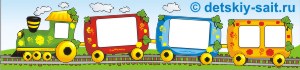 Цели деятельности учителяЗакрепить знание учащимися нумерации чисел в пределах 100, умение решать уравнений и задач изученных видов, сравнивать выраженияТип урокаКомбинированныйПланируемые 
образовательные 
результатыПредметные: знают: устную и письменную нумерацию чисел в пределах 100; что такое уравнение,  равенство и неравенство; отличительные особенности задачи; геометрические фигуры; умеют: решать задачи и выражения изученных видов; сравнивать числовые выражения ; составлять краткую запись; изображать геометрические фигуры. Метапредметные (критерии сформированности/оценки компонентов УУД): познавательные: способны понимать учебную задачу, отвечать на вопросы, обобщать собственное представление, устанавливать причинно-следственные связи; регулятивные: оценивают свои достижения на уроке; коммуникативные: слушают собеседника и ведут диалог; умеют вступать в речевое общение.Личностные: имеют мотивацию к учебной деятельности; сформированы навыки сотрудничества со взрослыми 
и сверстниками в разных ситуациях; принимают и осваивают социальную роль обучающегосяметоды и формы 
обученияЧастично-поисковый; индивидуальная, фронтальная, самостоятельная работа.Образовательные 
ресурсыПроектор, компьютер.ОборудованиеДоска, учебник математики 2 класс, Моро. Тетради, цветные карандаши.Наглядно-демонстрационный
материалКарточки с примерами различного вида. Вагончики.Основные понятия и терминыСложить, вычесть, слагаемое, сумма, значение суммы, уменьшаемое, вычитаемое, разность, значение разности,  сравнить, задача, краткая запись, геометрические фигуры,  сантиметр.Этапы 
урокаОбучающие и развивающие компоненты, 
задания 
и упражненияДеятельность учителяОсуществляемая деятельность
учащихсяФормы организации 
совзаимодействия Формируемые умения (универсальные 
учебные действия)Промежуточный контроль1234567I. Организационный моментЭмоциональная, психологическая подготовка к урокуПриветствие учащихся, проверка готовности к уроку.       Мы пришли сюда учиться,Не лениться, а трудиться.Работаем старательно,Слушаем внимательно. Как называется наш город? А  где работают ваши родители? Наш город называют городом железнодорожников. Сегодня мы с вами будем путешествовать по стране математика на  сказочном поезде .Мы проедем по разным станциям этой замечательной страны. И в конце пути подведем итоги.Демонстрируют готовность к урокуФронтальнаяРегулятивные: контролируют свои действия.Коммуникативные: слушают и отвечают.Познавательные: выделяют необходимую информацию. Осуществляют связь с жизнью.НаблюдениеII. Каллиграфическая  минуткаПравильное написание числа, знание цифр, необходимых для записи числаЯ тетрадь свою открою,Уголочком положу,Я от вас друзья не скрою. Ручку я вот так держу.Запись числа , классная работа.Прописывает образец на доске: 9, 99, 999.– Что заметили? Что вы можете сказать о этих числах?– Пропишите строчки цифр у себя в тетрадяхСлушают учителя, отвечают на вопросы, записывают число в тетрадиФронтальнаяРегулятивные: контролируют свою деятельность и оценивают её.Познавательные: выделяют необходимую информацию.Коммуникативные: умеют слушать и слышать, достаточно точно выражать свои мыслиУст-ные ответы, наблюдение, запись.III. Уст-ный счётРазвитие навыков устного счёта1.Взяли таблицу №2  по цепочке решают примеры.2.Логические задачи. «Назови соседа».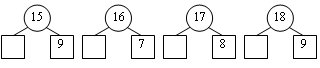 2. Проверьте, правильно ли найдены значения выражений:25 + 6 = 32 	35 – 7 = 2810 + 7 = 17	48 – 9 =3 978-70=70                           56-20=36Как можно прочитать эти выражения?Как называются  компоненты при сложении, вычитании?31,28,24,39,36,8.-Что вы можете сказать о этих числах? Можно, ли разделить их на группы? Разложите двузначные числа на разрядные слагаемые. ЗАМЕНИМ ОДНО ЧИСЛО НА БУКВУ. Что у нас получилось? 10+х=17Слушают учителя; считают устно, выполняя арифметические действия сложения и вычитания; располагают числа в определённом порядке ФронтальнаяРегулятивные: принимают и сохраняют учебную задачу – осуществляют контроль своей деятельности и деятельности партнёров.Познавательные: владеют математическими терминами: уменьшить, увеличить, приба- вить, вычесть, порядок возрастания; знают таблицу сложения и вычитания в пределах 100Коммуникативные: умеют слушать и слышать, достаточно точно выражать свои мысли.Уст-ные ответы1234567IV. Сообщение темы и целей учебной деятельностиПсихологическая и мотивационная подготовка учащихся к усвоению изучаемого материала– Как вы думаете, что мы с вами будем сегодня изучать на уроке математики. (ответы детей) На уроке вы вспомните и повторите то, что уже знаете и умеете. – Вы будете  решать уравнения,сравнивать числовые выражения и решать задачи, выполнять действия с геометрическими фигурами. А что называется уравнением?Слушают учителя. Вступают в диалог с учителем и одноклассниками. Имеют учебную мотивациюФронтальнаяКоммуникативные: умеют слушать, слышать и понимать партнёра по диалогу, доносить свои мысли до всех участников образовательного процесса.Личностные: понимают значение знаний для человека и принимают его; имеют желание учиться; проявляют интерес к изучаемому предметуУст-ные ответыV. Решение уравнений.Развитие умения  решать уравненияОткрыли учебники№1 30+х=4080-х45-5=4060+х=90Х-8=10Выпиши уравнения и реши.№2   Запиши,  подбери верное значение.Анализируют числовые выражения, на основе анализа делают выводФронтальная Регулятивные: контролируют и оценивают собственную деятельность и деятельность партнёров.Познавательные: выделяют познавательную цель, анализируют с целью выделения существенных признаков, доказываютПисьменная работа. Физкультминутка.ПоездЗагудел паровозИ вагончики повез:"Чу - чу - чу,Далеко я укачу!"Вагончики зеленыеБегут, бегут, бегут.А круглые колесикиВсе тук, да тук, да тукЗа горами, за лесами, за железными дверями.На двери висит замок.Кто его открыть- то смог. Покрутили, повертели, потянули и открыли.Выполняют физические упражнения (в соответствии с текстом стихотворе-ния), повторяя их за учителем.Фронтальная. Регулятивные: контролируют и оценивают собственную деятельность и деятельность партнёров.Упражнения..1234567VI. Решение задачи.Развитие умения решатьзадачи Решение задач изученных видов№3 Задача 1Прочитали. Это задача? Докажи .О чем она.Что известно? Что нужно узнать? Начертили отрезок. Показываем что известно. Что нужно найти?Решаем самостоятельно. Проверяем.Разные способы решения. Запишите решение по действиям с пояснениями и выражением1 способ 15-5-4=6     2 способ.5+4=9   15-9=6.Затем можно предложить ученикам найти среди текстов задачи и решить их.№41) На полке было 12 книг. Саша поставил на неё еще  книги. Сколько книг стало на полке?2) На полке было 12 книг. Лена взяла с неё 3 книги. Сколько книг стало на полке?Знают части задачи, умеют составлять схему к задаче, выполнять решение, делают вывод. Слушают учителя, отвечают на вопросы,  самостоятельно решают.Фронтальная.ИндивидуальнаяПознавательные: выделяют познавательную цель, анализируют, выделяют существенные признаки, строят логическую цепочку рассуждений, доказывают Коммуникативные: слушают, слышат и понимают партнёров; аргументируют свою точку зрения, при этом уважают всех участников речевого общения Личностные: имеют мотивацию к учебной деятельности; принимают и осваивают социальную роль обучающегося.Регулятивные: планируют собственную деятельность.Осуществляют контроль и оценку своей деятельности. Познавательные: создают алгоритм деятельности; устанавливают причинно-следственные связи.Уст-ные ответы, наблюдение.Самостоятельная работа.viiСравнение выраженийРазвитие умения сравнивать.№5  Самостоятельно. Проверка:  =, больше, меньше, больше.VIIi. Ра-бота с геометри-ческимматериаломРаспознавание и изображение геометрических фигурНа доске: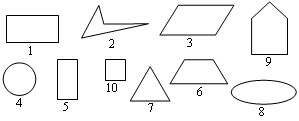 Знают отличительные особенности геометрических фигур; умеют чертить заданные геометри-Фронтальная.ИндивидуальнаяРегулятивные:  принимают и сохраняют учебную задачу, осуществляют контроль своей деятельности; выделяют то, что уже усвоено, и то, что необходимо усвоить.Познавательные: анализируютКакие фигуры лишние? Почему?– Назовите номера четырехугольников.– Назовите номера прямоугольников.– Начертите в тетради:   Прямоугольник со сторонами 2 см и 3 смНайдите периметр.  Что такое периметр?  Работа в парах.– Проверьте работу друг друга У кого все правильно поднимите зеленый кружочек….ческие фигуры. Осуществляют взаимопроверкуобъекты, выделяя их существенные признаки.Коммуникативные: владеют диалогической речью; уважают в сотрудничестве как партнёра, так и самого себя, не создают конфликтов.IхРе-флексия учебной деятельностиОбобщение, полученных, на уроке сведений, оцениваниеИтак, по каким станциям мы проехали?Примеры, Задачи, Уравнения, Неравенства, Геометрические фигуры. А почему эти слова написаны с заглавной буквы? – Какое задание вам понравилось больше всего?  Взяли желтый, зеленый и красный карандаш, закрасили окошечки, сделали самооценку. Что вам было делать легко, а что трудно.– Как вы сегодня работали? Покажите. Молодцы.  Спасибо.Отвечают на вопросы,делают выводы, обобщенияФронтальнаяРегулятивные: осознают важность полученных знаний; понимают причины успеха или неуспеха учебной деятельности.Познавательные: осваивают начальные формы рефлексииКоммуникативные: высказывают свою точку зрения, осуществляют межпредметную связь.